Cloud in a Bottle 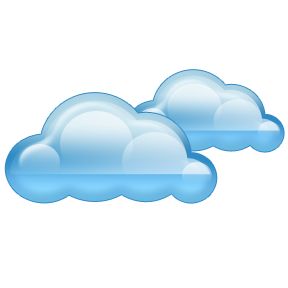 BIG question: How does a cloud form?Materials:Hot water (not boiling)Graduated cylinder A 50 ml beakerA rubber bandA plastic baggieCrushed iceProcedures: Pour 2 ml of hot/warm water into the 50 ml beaker. Sprinkle a pinch of ash/dust into the beaker. Place the plastic bag on top of the beaker, so the opening of the beaker is covered with the plastic bag.  Wrap the rubber band around the opening of the beaker and plastic bag, so the top of the beaker is sealed tightly. Place crushed ice on top of the beaker and plastic bag. Make observations in the table below. Complete 2 trials for increased accuracy. Conclusion Based on your observations, how is a cloud formed? Be specific!Trial #ObservationsTrial 1Trial 2